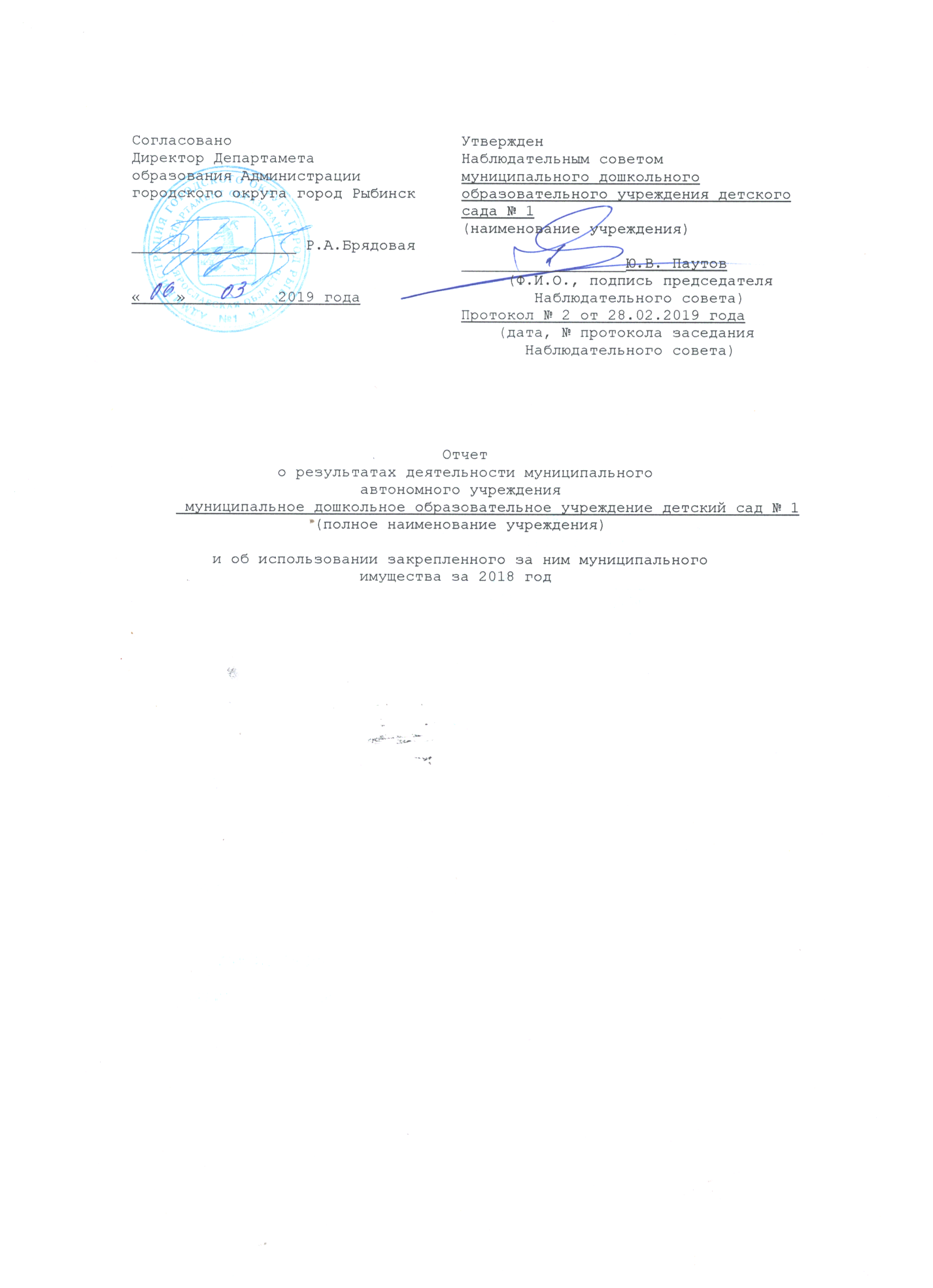 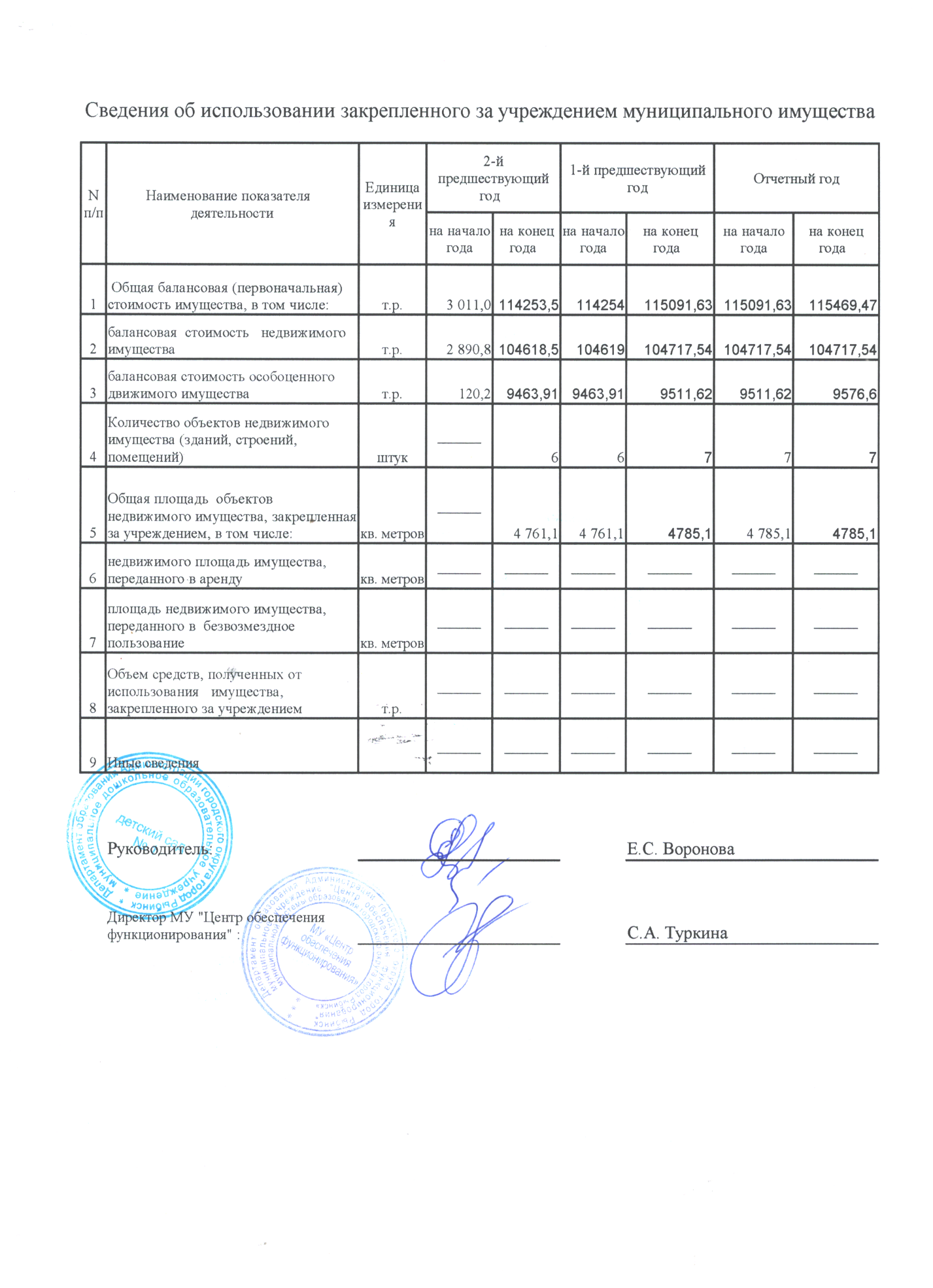                                                     Общие сведения об учреждении                                                    Общие сведения об учреждении                                                    Общие сведения об учрежденииПолное наименование учреждениямуниципальное дошкольное образовательное учреждение детский сад № 1муниципальное дошкольное образовательное учреждение детский сад № 1Сокращенное наименование учреждениядетский сад № 1детский сад № 1Место нахождения учрежденияРоссийская Федерация, 152935 Ярославская область, город Рыбинск, улица Моторостроителей, дом33 Российская Федерация, 152935 Ярославская область, город Рыбинск, улица Моторостроителей, дом33 Почтовый адресРоссийская Федерация, 152935 Ярославская область, город Рыбинск, улица Моторостроителей, дом33 Российская Федерация, 152935 Ярославская область, город Рыбинск, улица Моторостроителей, дом33 Перечень видов деятельности учреждения, соответствующий его учредительным документам:-основные виды деятельности- реализация основных общеобразовательных программ дошкольного образования в группах общеразвивающей направленности; - присмотр и уход за детьми. - реализация основных общеобразовательных программ дошкольного образования в группах общеразвивающей направленности; - присмотр и уход за детьми. -иные виды деятельности- реализация дополнительных образовательных программ - дополнительных общеразвивающих программ познавательной, речевой, физической, социально- коммуникативной и художественно-эстетической направленности, в том числе оказание платных образовательных услуг; - осуществление медицинской деятельности- доврачебная помощь- сестринское дело в педиатрии.- реализация дополнительных образовательных программ - дополнительных общеразвивающих программ познавательной, речевой, физической, социально- коммуникативной и художественно-эстетической направленности, в том числе оказание платных образовательных услуг; - осуществление медицинской деятельности- доврачебная помощь- сестринское дело в педиатрии.Перечень услуг (работ), которые оказываются за плату в случаях, предусмотренных нормативными (правовыми) актамиприсмотр и уход за детьмиприсмотр и уход за детьмиПотребители услуг (работ). Которые оказываются за плату в случаях, предусмотренных нормативными (правовыми) актамидети в возрасте от 1 года 6 месяцев до прекращения образовательных отношений.дети в возрасте от 1 года 6 месяцев до прекращения образовательных отношений.Среднегодовая численность работников учреждения 50,550,5Средняя заработная плата работников учреждения 18 437,6018 437,60Состав Наблюдательного совета автономного учреждения (фамилия, имя, отчество, должность):Представители учредителя Монахова Ж.Л.- начальник отдела дошкольного образования Департамента образования ;Деревянчук Л.И. - главный специалист отдела дошкольного образования Департамента образования;Монахова Ж.Л.- начальник отдела дошкольного образования Департамента образования ;Деревянчук Л.И. - главный специалист отдела дошкольного образования Департамента образования;Представители собственника имущества Бачурина И.А.- ведущий специалист отдела управления муниципальным имуществом департамента недвижимостиБачурина И.А.- ведущий специалист отдела управления муниципальным имуществом департамента недвижимостиПредставители общественности Коломацкий С.В. Коломацкий С.В. Представители трудового коллективаКоннова И.В. - воспитатель; Пылаева Н.Ю. - делопроизводитель; Павлушина Т.В. - сторож Коннова И.В. - воспитатель; Пылаева Н.Ю. - делопроизводитель; Павлушина Т.В. - сторож Представители иных государственных органов, органов местного самоуправления Журавлев Валентин Львович - уполномоченный по социальным вопросам Администрации городского округа город Рыбинск ; Паутов Юрий Васильевич Журавлев Валентин Львович - уполномоченный по социальным вопросам Администрации городского округа город Рыбинск ; Паутов Юрий Васильевич Показатель:Количество штатных единиц учреждения на начало годана конец года Количество штатных единиц учреждения 72,2573Сведения о результатах деятельности учрежденияСведения о результатах деятельности учрежденияСведения о результатах деятельности учрежденияСведения о результатах деятельности учрежденияСведения о результатах деятельности учрежденияСведения о результатах деятельности учрежденияСведения о результатах деятельности учрежденияСведения о результатах деятельности учрежденияСведения о результатах деятельности учрежденияN п/пНаименование показателя деятельностиЕдиница измере-ния2-й предшествующий год 2-й предшествующий год 1-й предшествующий год1-й предшествующий годОтчетный годОтчетный год1Изменение (увеличение, уменьшение) балансовой (остаточной) стоимости нефинансовых активов относительно предыдущего отчетного года% Бал.Ост.Бал.Ост.Бал.Ост.1Изменение (увеличение, уменьшение) балансовой (остаточной) стоимости нефинансовых активов относительно предыдущего отчетного года% 3 696,117 146,20,7-1,70,3-1,82Общая сумма выставленных требований в возмещение ущерба по недостачам и хищениям материальных ценностей, денежных средств, а также от порчи материальных ценностей т.р. 0,00,00,00,00,00,03Изменения (увеличение, уменьшение) дебиторской задолженности: т.р. 706,4706,4-139,9-139,9140,1140,13в разрезе поступлений: 472,5472,577,577,5234,0234,03в разрезе выплат: 233,9233,9-217,4-217,4-93,9-93,94Изменения (увеличение, уменьшение) кредиторской задолженности: т.р. -114,6-114,6850,0850,0-716,6-716,64в разрезе поступлений: -140,6-140,672,972,926,026,04в разрезе выплат: 26,026,0777,1777,1-742,6-742,65Доходы, полученные учреждением от оказания платных услуг (выполнения), работт.р. 3 105,63 105,64 635,44 635,45 576,65 576,66Цены (тарифы) на платные услуги (работы), оказываемые потребителямрублей ________________________________________________7Исполнение муниципального задания% 90,090,092,792,794,294,28Осуществление деятельности в соответствии с обязательствами перед в страховщиком по обязательному социальному страхованию% 100,0100,0100,0100,0100,0100,09Общее количество потребителей, воспользовавшихся услугами (работами) учреждения, в том числе: человек 1781781971972042049бесплатными, в том числе по видам услуг:человек 1781781971972042049платными услугами, в том числе по видам услуг: человек присмотр и уход за детьмичеловек 178178197197204204Танцевальный миксчеловек ________________28282222Хореографиячеловек ________________15151111Шахматы человек ________________15152424Творческая мастерскаячеловек ________________33333131Вокальная студиячеловек ________________991111Футболчеловек ________________27273131Развивающие игрычеловек ________________28284040Обучение плаванию человек ________________10102929Английский языкчеловек ________________99151510Средняя стоимость получения платных услуг для потребителей, в том числе по видам: (расшифровать)т.р. присмотр и уход за детьмит.р. 33.933.921.821.824.424.4Танцевальный микст.р. ________________0.830.834.544.54Хореографият.р. ________________0.850.852.492.49Шахматы т.р. ________________0.370.374.214.21Творческая мастерскаят.р. ________________0.910.915.415.41Вокальная студият.р. ________________1.41.47.757.75Футболт.р. ________________0.550.553.973.97Развивающие игрыт.р. ________________0.690.691.111.11Обучение плаванию т.р. ________________0.130.132.792.79Английский языкт.р. ________________0.240.242.182.1811Поступления, в разрезе поступлений, предусмотренных планом финансово-хозяйственной деятельности учреждения: т.р. ПланФактПланФактПланФакт11Поступления, в разрезе поступлений, предусмотренных планом финансово-хозяйственной деятельности учреждения: 20829,519775,424833,924542.130179,928563,012Выплаты, в разрезе выплат,предусмотренных планом финансово - хозяйственной деятельности учреждения: 21517,218820,623352,622271,828566,126260,813Прибыль после налогообложения в отчетном периоде т.р. 